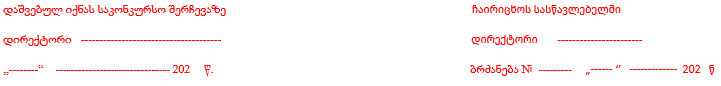                                                  (მშობლის/კანონიერი წარმომადგენლის  სახელი და გვარი)(მისამართი, საკონტაქტო ტელ. ნომერი)                                                                            (პრეტენდენტის  სახელი   და გვარი)                                                                  ( პრეტენდენტის  დაბადების  თარიღი და ადგილი)(სკოლის  დასახელება და კლასი , რომელშიც  ამჟამად  სწავლობს  პრეტენდენტი)გთხოვთ, დაუშვათ სსიპ - ვ. ჭაბუკიანის სახელობის თბილისის საბალეტო ხელოვნების სახელმწიფო სასწავლებლის მისაღებ გამოცდაზე     სწავლების  I,II, III, IV , V  წლებზე ( მონიშნეთ შესაბამისი კლასი):  სწავლების 1   წელი  შეესაბამება  ზოგადსაგანმანათლებლო სკოლის  V  კლასს  სწავლების 2   წელი  შეესაბამება  ზოგადსაგანმანათლებლო სკოლის  VI  კლასს             სწავლების 3   წელი  შეესაბამება  ზოგადსაგანმანათლებლო სკოლის  VII  კლასსსწავლების 4   წელი   შეესაბამება  ზოგადსაგანმანათლებლო სკოლის  VIII  კლასსსწავლების 5   წელი   შეესაბამება  ზოგადსაგანმანათლებლო სკოლის  IX  კლასს                                                               მშობლების  სახელი , გვარი და სამუშაო ადგილიგანცხადებაზე თანდართული უნდა იყოს  შემდეგი  დოკუმენტები დაბადების მოწმობის ასლი;ორი  ფოტო-სურათი 3X4 ;ჯანმთელობის ცნობა ფორმა #100;ცნობა სკოლიდან , თუ  რომელ კლასში    ირიცხება ამჟამად ; მშობლის პირადობის მოწმობების ასლი.     განმცხადებლის    ხელმოწერა:                                                                                                                   თარიღი : 12345დედა- მამა- 